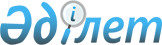 Мәслихаттың 2011 жылғы 14 желтоқсандағы № 270 "Әулиекөл ауданының 2012-2014 жылдарға арналған бюджеті туралы" шешіміне өзгерістер мен толықтырулар енгізу туралы
					
			Күшін жойған
			
			
		
					Қостанай облысы Әулиекөл ауданы мәслихатының 2012 жылғы 14 қарашадағы № 42 шешімі. Қостанай облысының Әділет департаментінде 2012 жылғы 20 қарашада № 3893 тіркелді. Қолданылу мерзімінің аяқталуына байланысты күші жойылды - (Қостанай облысы Әулиекөл ауданы мәслихатының 2013 жылғы 7 наурыздағы № 38 хатымен)      РҚАО ескертпесі.

      Мәтінде авторлық орфография және пунктуация сақталған.

      Ескерту. Қолданылу мерзімінің аяқталуына байланысты күші жойылды - (Қостанай облысы Әулиекөл ауданы мәслихатының 07.03.2013 № 38 хатымен).      Қазақстан Республикасының 2008 жылғы 4 желтоқсандағы Бюджет кодексінің 106, 109-баптарына сәйкес Әулиекөл аудандық мәслихаты ШЕШТІ:



      1. Мәслихаттың "Әулиекөл ауданының 2012-2014 жылдарға арналған бюджеті туралы" 2011 жылғы 14 желтоқсандағы № 270 шешіміне (Нормативтік құқықтық актілерді мемлекеттік тіркеу тізілімінде № 9-7-149 тіркелген, 2012 жылғы 4 қаңтарда "Әулиекөл" газетінде жарияланған) мынадай өзгерістер мен толықтырулар енгізілсін:



      көрсетілген шешімнің 1-тармағы жаңа редакцияда жазылсын:



      "1. Ауданның 2012-2014 жылдарға арналған бюджеті тиісінше 1, 2 және 3-қосымшаларға сәйкес, оның ішінде 2012 жылға мына көлемдерде бекітілсін:



      1) кірістер – 3170617,62мың теңге, оның ішінде:

      салықтық түсімдер – 711195,0 мың теңге;

      салықтық емес түсімдер – 7414,6 мың теңге;

      негізгі капиталды сатудан түсетін түсімдер – 4014,0 мың теңге;

      трансферттер түсімі – 2447994,0 мың теңге;



      2) шығындар – 3188453,5 мың теңге;



      3) таза бюджеттік кредиттеу – 43568,5 мың теңге, оның ішінде бюджеттік кредиттерді өтеу – 3315,0 мың теңге;



      4) қаржы активтерімен операциялар бойынша сальдо – 0 мың теңге;



      5) бюджет тапшылығы (профициті) – -61404, 4 мың теңге;



      6) бюджет тапшылығын қаржыландыру (профицитін пайдалану) – 61404,4 мың теңге.";



      көрсетілген шешім мынадай мазмұндағы 7-2, 7-3 тармақтарымен толықтырылсын:



      "7-2. 2012 жылға арналған аудан бюджетінде 181,5 мың теңге сомасында мақсатына сай емес пайдаланылған нысаналы трансферттердің қайтарылуы көзделгені ескерілсін.";



      "7-3. 2012 жылға арналған аудан бюджетінде облыстық бюджеттен 4,9 мың теңге сомасында қарыздар бойынша сыйақылар мен өзге де төлемдерді төлеу бойынша борышына қызмет көрсетудің қайтарылуы көзделгені ескерілсін.";



      көрсетілген шешімнің 1 және 5-қосымшалары осы шешімнің 1 және 2-қосымшаларына сәйкес жаңа редакцияда жазылсын.



      2. Осы шешім 2012 жылдың 1 қаңтарынан бастап қолданысқа енгізіледі.      Кезектен тыс

      сессияның төрағасы                         Ю. Волков      Аудандық

      мәслихаттың хатшысы                        А. Бондаренко      КЕЛІСІЛДІ:      "Әулиекөл ауданының экономика

      және бюджеттік жоспарлау бөлімі"

      мемлекеттік мекемесінің бастығы

      __________________ Печникова Т.И.

Мәслихаттың      

2012 жылғы 14 қарашадағы 

№ 42 шешіміне 1-қосымша Мәслихаттың        

2011 жылғы 14 желтоқсандағы 

№ 270 шешіміне 1-қосымша   Әулиекөл ауданының 2012 жылға

арналған бюджеті

Мәслихаттың       

2012 жылғы 14 қарашадағы 

№ 42 шешіміне 2-қосымша Мәслихаттың        

2011 жылғы 14 желтоқсандағы 

№ 270 шешіміне 5-қосымша   Қаладағы әр ауданның аудандық маңызы бар

қаланың, кенттің, ауылдың (селоның), ауылдық

(селолық) округтің 2012 жылға арналған бюджеттік

бағдарламаларының тізбесі
					© 2012. Қазақстан Республикасы Әділет министрлігінің «Қазақстан Республикасының Заңнама және құқықтық ақпарат институты» ШЖҚ РМК
				СанатыСанатыСанатыСанатыСомасы,

мың

теңгеСыныбыСыныбыСыныбыСомасы,

мың

теңгеІшкі сыныбыІшкі сыныбыСомасы,

мың

теңгеАтауыСомасы,

мың

теңгеI. Кірістер3170617,61Салықтық түсімдер711195,001Табыс салығы322045,02Жеке табыс салығы322045,003Әлеуметтік салық253668,01Әлеуметтік салық253668,004Меншiкке салынатын салықтар117076,01Мүлiкке салынатын салықтар58427,03Жер салығы7025,04Көлiк құралдарына салынатын салық49228,05Бірыңғай жер салығы2396,005Тауарларға, жұмыстарға және қызметтерге

салынатын iшкi салықтар13994,02Акциздер4350,03Табиғи және басқа да ресурстарды

пайдаланғаны үшiн түсетiн түсiмдер2941,04Кәсіпкерлік және кәсіби қызметті

жүргізгені үшін алынатын алымдар6703,008Заңдық мәнді іс-әрекеттерді жасағаны және

(немесе) оған уәкілеттігі бар мемлекеттік

органдар немесе лауазымды адамдар

құжаттар бергені үшін алынатын міндетті

төлемдер4412,01Мемлекеттік баж4412,02Салықтық емес түсiмдер7414,601Мемлекет меншіктен түсетін кірістер1915,05Мемлекет меншігіндегі мүлікті жалға

беруден түсетін кірістер1915,002Мемлекеттік бюджеттен қаржыландырылатын

мемлекеттік мекемелердің тауарларды

(жұмыстарды, қызметтерді) өткізуінен

түсетін түсімдер489,01Мемлекеттік бюджеттен қаржыландырылатын

мемлекеттік мекемелердің тауарларды

(жұмыстарды, қызметтерді) өткізуінен

түсетін түсімдер489,006Басқа да салықтық емес түсiмдер5010,61Басқа да салықтық емес түсiмдер5010,63Негізгі капиталды сатудан түсетін

түсімдер4014,003Жердi және материалдық емес активтердi

сату4014,01Жерді сату3460,02Материалдық емес активтерді сату554,04Трансферттердің түсімдері2447994,002Мемлекеттiк басқарудың жоғары тұрған

органдарынан түсетiн трансферттер2447994,02Облыстық бюджеттен түсетiн трансферттер2447994,0Функционалдық топФункционалдық топФункционалдық топФункционалдық топФункционалдық топСомасы,

мың

теңгеКіші функцияКіші функцияКіші функцияКіші функцияСомасы,

мың

теңгеБюджеттік бағдарламалардың әкiмшiсiБюджеттік бағдарламалардың әкiмшiсiБюджеттік бағдарламалардың әкiмшiсiСомасы,

мың

теңгеБағдарламаБағдарламаСомасы,

мың

теңгеАтауыСомасы,

мың

теңгеII. Шығындар3188453,501Жалпы сипаттағы мемлекеттiк

қызметтер247493,01Мемлекеттiк басқарудың жалпы

функцияларын орындайтын өкiлдiк,

атқарушы және басқа органдар213894,0112Аудан (облыстық маңызы бар қала)

мәслихатының аппараты12352,0001Аудан (облыстық маңызы бар қала)

мәслихатының қызметін қамтамасыз ету

жөніндегі қызметтер12331,0003Мемлекеттік органның күрделі

шығыстары21,0122Аудан (облыстық маңызы бар қала)

әкімінің аппараты61929,0001Аудан (облыстық маңызы бар қала)

әкімінің қызметін қамтамасыз ету

жөніндегі қызметтер56179,0003Мемлекеттік органның күрделі

шығыстары5750,0123Қаладағы аудан, аудандық маңызы бар

қала, кент, ауыл (село), ауылдық

(селолық) округ әкімінің аппараты139613,0001Қаладағы аудан, аудандық маңызы бар

қаланың, кент, ауыл (село), ауылдық

(селолық) округ әкімінің қызметін

қамтамасыз ету жөніндегі қызметтер139613,02Қаржылық қызмет19769,0452Ауданның (облыстық маңызы бар

қаланың) қаржы бөлімі19769,0001Ауданның (облыстық маңызы бар

қаланың) бюджетін орындау және

ауданның (облыстық манызы бар

қаланың) коммуналдық меншігін

басқару саласындағы мемлекеттік

саясатты іске асыру жөніндегі

қызметтер15606,0004Біржолғы талонды беру жөніндегі

жұмысты ұйымдастыру және біржолғы

талондарды сатудан түскен сомаларды

толық алынуын қамтамасыз ету1080,0011Коммуналдық меншікке түскен мүлікті

есепке алу, сақтау, бағалау және

сату3083,05Жоспарлау және статистикалық қызмет13830,0453Ауданның (облыстық маңызы бар

қаланың) экономика және бюджеттік

жоспарлау бөлімі13830,0001Экономикалық саясатты, мемлекеттік

жоспарлау жүйесін қалыптастыру мен

дамыту және ауданды (облыстық маңызы

бар қаланы) басқару саласындағы

мемлекеттік саясатты іске асыру

жөніндегі қызметтер13710,0004Мемлекеттік органның күрделі

шығыстары120,002Қорғаныс5554,01Әскери мұқтаждықтар5554,0122Аудан (облыстық маңызы бар қала)

әкімінің аппараты5554,0005Жалпыға бірдей әскери міндетті

атқару шеңберіндегі іс-шаралар5554,02Төтенше жағдайлар жөніндегі

жұмыстарды ұйымдастыру0,0122Аудан (облыстық маңызы бар қала)

әкімінің аппараты0,0006Аудан (облыстық маңызы бар қала)

ауқымындағы төтенше жағдайлардың

алдын алу және жою0,004Білім беру2125996,61Мектепке дейінгі тәрбиелеу және

оқыту141262,0464Ауданның (облыстық маңызы бар

қаланың) білім бөлімі141262,0009Мектепке дейінгі тәрбиелеу мен

оқытуды қамтамасыз ету117739,0021Республикалық бюджеттен берілетін

нысаналы трансферттер есебінен жалпы

үлгідегі, арнайы (түзету), дарынды

балалар үшін мамандандырылған, жетім

балалар мен ата-аналарының

қамқорынсыз қалған балалар үшін

балабақшалар, шағын орталықтар,

мектеп-интернаттары, кәмелеттік

жасқа толмағандарды бейімдеу

орталықтары тәрбиешілеріне

біліктілік санаты үшін қосымша

ақының мөлшерін ұлғайту888,0040Мектепке дейінгі білім беру

ұйымдарында мемлекеттік білім беру

тапсырысын іске асыруға22635,02Бастауыш, негізгі орта және жалпы

орта білім беру1648797,6123Қаладағы аудан, аудандық маңызы бар

қала, кент, ауыл (село), ауылдық

(селолық) округ әкімінің аппараты2845,0005Ауылдық (селолық) жерлерде балаларды

мектепке дейін тегін алып баруды

және кері алып келуді ұйымдастыру2845,0464Ауданның (облыстық маңызы бар

қаланың) білім бөлімі1645952,6003Жалпы білім беру1584938,6006Балаларға қосымша білім беру33973,0063Республикалық бюджеттен берілетін

нысаналы трансферттер есебінен

"Назарбаев Зияткерлік мектептері"

ДБҰ-ның оқу бағдарламалары бойынша

біліктілікті арттырудан өткен

мұғалімдерге еңбекақыны арттыру1656,0064Бастауыш, негізгі орта, жалпыға

бірдей орта білім беру ұйымдарының

(дарынды балаларға арналған

мамандандырылған (жалпы үлгідегі,

арнайы (түзету); жетім балаларға

және ата-анасының қамқорлығынсыз

қалған балаларға арналған ұйымдар):

мектептердің, мектеп-интернаттарының

мұғалімдеріне біліктілік санаты үшін

қосымша ақы мөлшерін республикалық

бюджеттен берілетін трансферттер

есебінен ұлғайту25385,09Білім беру саласындағы өзге де

қызметтер335937,0464Ауданның (облыстық маңызы бар

қаланың) білім бөлімі224937,0001Жергілікті деңгейде білім беру

саласындағы мемлекеттік саясатты

іске асыру жөніндегі қызметтер13192,0005Ауданның (облыстық маңызы бар

қаланың) мемлекеттiк бiлiм беру

мекемелер үшiн оқулықтар мен

оқу-әдiстемелiк кешендерді сатып алу

және жеткiзу15340,0015Республикалық бюджеттен берілетін

трансферттер есебінен жетім баланы

(жетім балаларды) және

ата-аналарының қамқорынсыз қалған

баланы (балаларды) күтіп-ұстауға

асыраушыларына ай сайынғы ақшалай

қаражат төлемдері14287,0020Республикалық бюджеттен берілетін

трансферттер есебінен үйде

оқытылатын мүгедек балаларды

жабдықпен, бағдарламалық қамтыммен

қамтамасыз ету2100,0067Ведомстволық бағыныстағы мемлекеттік

мекемелерінің және ұйымдарының

күрделі шығыстары180018,0467Ауданның (облыстық маңызы бар

қаланың) құрылыс бөлімі111000,0037Білім беру объектілерін салу және

реконструкциялау111000,006Әлеуметтiк көмек және әлеуметтiк

қамтамасыз ету130671,02Әлеуметтік көмек106160,0451Ауданның (облыстық маңызы бар

қаланың) жұмыспен қамту және

әлеуметтік бағдарламалар бөлімі106160,0002Еңбекпен қамту бағдарламасы21866,0005Мемлекеттік атаулы әлеуметтік көмек6212,0006Тұрғын үй көмегі6793,0007Жергілікті өкілетті органдардың

шешімі бойынша мұқтаж азаматтардың

жекелеген топтарына әлеуметтік көмек11930,0010Үйден тәрбиеленіп оқытылатын мүгедек

балаларды материалдық қамтамасыз ету332,0014Мұқтаж азаматтарға үйде әлеуметтік

көмек көрсету15112,001618 жасқа дейінгі балаларға

мемлекеттік жәрдемақылар32002,0017Мүгедектерді оңалту жеке

бағдарламасына сәйкес, мұқтаж

мүгедектерді міндетті гигиеналық

құралдармен және ымдау тілі

мамандарының қызмет көрсетуін, жеке

көмекшілермен қамтамасыз ету2444,0023Жұмыспен қамту орталықтарының

қызметін қамтамасыз ету9469,09Әлеуметтік көмек және әлеуметтік

қамтамасыз ету салаларындағы өзге де

қызметтер24511,0451Ауданның (облыстық маңызы бар

қаланың) жұмыспен қамту және

әлеуметтік бағдарламалар бөлімі24511,0001Жергілікті деңгейде жұмыспен қамтуды

қамтамасыз ету және халық үшін

әлеуметтік бағдарламаларды іске

асыру саласындағы мемлекеттік

саясатты іске асыру жөніндегі

қызметтер24011,0011Жәрдемақыларды және басқа да

әлеуметтік төлемдерді есептеу, төлеу

мен жеткізу бойынша қызметтерге ақы

төлеу500,007Тұрғын үй-коммуналдық шаруашылық84074,01Тұрғын үй шаруашылығы34498,0458Ауданның (облыстық маңызы бар

қаланың) тұрғын үй-коммуналдық

шаруашылығы, жолаушылар көлігі және

автомобиль жолдары бөлімі6601,0004Азаматтардың жекелеген санаттарын

тұрғын үймен қамтамасыз ету6521,0031Кондоминиум объектілеріне техникалық

паспорттар дайындау80,0467Ауданның (облыстық маңызы бар

қаланың) құрылыс бөлімі27897,0003Мемлекеттік коммуналдық тұрғын үй

қорының тұрғын үйін жобалау, салу

және (немесе) сатып алу20897,0004Инженерлік коммуникациялық

инфрақұрылымды жобалау, дамыту,

жайластыру және (немесе) сатып алу7000,02Коммуналдық шаруашылық6500,0458Ауданның (облыстық маңызы бар

қаланың) тұрғын үй-коммуналдық

шаруашылығы, жолаушылар көлігі және

автомобиль жолдары бөлімі6500,0026Ауданның (облыстық маңызы бар

қаланың) коммуналдық меншігіндегі

жылу жүйелерін қолдануды ұйымдастыру6500,03Елді-мекендерді абаттандыру43076,0123Қаладағы аудан, аудандық маңызы бар

қала, кент, ауыл (село), ауылдық

(селолық) округ әкімінің аппараты39876,0008Елді мекендердің көшелерін

жарықтандыру8586,0009Елді мекендердің санитариясын

қамтамасыз ету4300,0011Елді мекендерді абаттандыру және

көгалдандыру26990,0458Ауданның (облыстық маңызы бар

қаланың) тұрғын үй-коммуналдық

шаруашылығы, жолаушылар көлігі және

автомобиль жолдары бөлімі3200,0018Елді мекендерді абаттандыру және

көгалдандыру3200,008Мәдениет, спорт, туризм және

ақпараттық кеңістiк178239,01Мәдениет саласындағы қызмет57556,0455Ауданның (облыстық маңызы бар

қаланың) мәдениет және тілдерді

дамыту бөлімі57556,0003Мәдени-демалыс жұмысын қолдау57556,02Спорт49450,0465Ауданның (облыстық маңызы бар

қаланың) Дене шынықтыру және спорт

бөлімі49450,0005Ұлттық және бұқаралық спорт түрлерін

дамыту43014,0006Аудандық (облыстық маңызы бар

қалалық) деңгейде спорттық жарыстар

өткiзу638,0007Әртүрлi спорт түрлерi бойынша

ауданның (облыстық маңызы бар

қаланың) құрама командаларының

мүшелерiн дайындау және олардың

облыстық спорт жарыстарына қатысуы5798,03Ақпараттық кеңістік47973,0455Ауданның (облыстық маңызы бар

қаланың) мәдениет және тілдерді

дамыту бөлімі45233,0006Аудандық (қалалық) кiтапханалардың

жұмыс iстеуi41525,0007Мемлекеттік тілді және Қазақстан

халықтарының басқа да тілдерін

дамыту3708,0456Ауданның (облыстық маңызы бар

қаланың) ішкі саясат бөлімі2740,0002Газеттер мен журналдар арқылы

мемлекеттік ақпараттық саясат

жүргізу жөніндегі қызметтер2500,0005Телерадио хабарларын тарату арқылы

мемлекеттік ақпараттық саясатты

жүргізу жөніндегі қызметтер240,09Мәдениет, спорт, туризм және

ақпараттық кеңiстiктi ұйымдастыру

жөнiндегi өзге де қызметтер23260,0455Ауданның (облыстық маңызы бар

қаланың) мәдениет және тілдерді

дамыту бөлімі9829,0001Жергілікті деңгейде тілдерді және

мәдениетті дамыту саласындағы

мемлекеттік саясатты іске асыру

жөніндегі қызметтер8429,0067Ведомстволық бағыныстағы мемлекеттік

мекемелерінің және ұйымдарының

күрделі шығыстары1400,0456Ауданның (облыстық маңызы бар

қаланың) ішкі саясат бөлімі7043,0001Жергілікті деңгейде ақпарат,

мемлекеттілікті нығайту және

азаматтардың әлеуметтік сенімділігін

қалыптастыру саласында мемлекеттік

саясатты іске асыру жөніндегі

қызметтер6743,0003Жастар саясаты саласында

іс-шараларды iске асыру300,0465Ауданның (облыстық маңызы бар

қаланың) дене шынықтыру және спорт

бөлімі6388,0001Жергілікті деңгейде дене шынықтыру

және спорт саласындағы мемлекеттік

саясатты іске асыру жөніндегі

қызметтер6388,009Отын-энергетикалық кешені және жер

қойнауын пайдалану119848,09Отын-энергетика кешені және жер

қойнауын пайдалану саласында өзге де

қызметтер119848,0467Ауданның (облыстық маңызы бар

қаланың) құрылыс бөлімі119848,0009Жылу-энергетикалық жүйені дамыту119848,010Ауыл, су, орман, балық шаруашылығы,

ерекше қорғалатын табиғи аумақтар,

қоршаған ортаны және жануарлар

дүниесін қорғау, жер қатынастары48268,01Ауыл шаруашылығы25811,0462Ауданның (облыстық маңызы бар

қаланың) ауыл шаруашылығы бөлімі19254,0001Жергілікте деңгейде ауыл шаруашылығы

саласындағы мемлекеттік саясатты

іске асыру жөніндегі қызметтер12275,0099Мамандарды әлеуметтік қолдау

жөніндегі шараларды іске асыру6979,0473Ауданның (облыстық маңызы бар

қаланың) ветеринария бөлімі6557,0001Жергілікті деңгейде ветеринария

саласындағы мемлекеттік саясатты

іске асыру жөніндегі қызметтер6057,0007Қаңғыбас иттер мен мысықтарды

аулауды және жоюды ұйымдастыру500,06Жер қатынастары6787,0463Ауданның (облыстық маңызы бар

қаланың) жер қатынастары бөлімі6787,0001Аудан (облыстық маңызы бар қала)

аумағында жер қатынастарын реттеу

саласындағы мемлекеттік саясатты

іске асыру жөніндегі қызметтер6787,09Ауыл, су, орман, балық шаруашылығы

және қоршаған ортаны қорғау мен жер

қатынастары саласындағы өзге де

қызметтер15670,0473Ауданның (облыстық маңызы бар

қаланың) ветеринария бөлімі15670,0011Эпизоотияға қарсы іс-шаралар жүргізу15670,011Өнеркәсіп, сәулет, қала құрылысы

және құрылыс қызметі13065,02Сәулет, қала құрылысы және құрылыс

қызметі13065,0467Ауданның (облыстық маңызы бар

қаланың) құрылыс бөлімі6960,0001Жергілікті деңгейде құрылыс

саласындағы мемлекеттік саясатты

іске асыру жөніндегі қызметтер6960,0468Ауданның (облыстық маңызы бар

қаланың) сәулет және қала құрылысы

бөлімі6105,0001Жергілікті деңгейде сәулет және қала

құрылысы саласындағы мемлекеттік

саясатты іске асыру жөніндегі

қызметтер6105,012Көлік және коммуникация162590,01Автомобиль көлігі162590,0123Қаладағы аудан, аудандық маңызы бар

қала, кент, ауыл (село), ауылдық

(селолық) округ әкімінің аппараты29510,0013Аудандық маңызы бар қалаларда,

кенттерде, ауылдарда (селоларда),

ауылдық (селолық) округтерде

автомобиль жолдарының жұмыс істеуін

қамтамасыз ету29510,0458Ауданның (облыстық маңызы бар

қаланың) тұрғын үй-коммуналдық

шаруашылығы, жолаушылар көлігі және

автомобиль жолдары бөлімі133080,0023Автомобиль жолдарының жұмыс істеуін

қамтамасыз ету133080,013Өзгелер56892,03Кәсіпкерлік қызметті қолдау және

бәсекелестікті қорғау5982,0469Ауданның (облыстық маңызы бар

қаланың) кәсіпкерлік бөлімі5982,0001Жергілікті деңгейде кәсіпкерлік пен

өнеркәсіпті дамыту саласындағы

мемлекеттік саясатты іске асыру

жөніндегі қызметтер5889,0003Кәсіпкерлік қызметті қолдау93,09Өзгелер50910,0123Қаладағы аудан, аудандық маңызы бар

қала, кент, ауыл (село), ауылдық

(селолық) округ әкімінің аппараты7294,0040Республикалық бюджеттен берілетін

нысаналы трансферттер есебінен

"Өңірлерді дамыту" Бағдарламасы

шеңберінде өңірлерді экономикалық

дамытуға жәрдемдесу бойынша

шараларды іске асыру7294,0452Ауданның (облыстық маңызы бар

қаланың) қаржы бөлімі25000,0012Ауданның (облыстық маңызы бар

қаланың) жергілікті атқарушы

органының резерві25000,0458Ауданның (облыстық маңызы бар

қаланың) тұрғын үй-коммуналдық

шаруашылығы, жолаушылар көлігі және

автомобиль жолдары бөлімі18616,0001Жергілікті деңгейде тұрғын

үй-коммуналдық шаруашылығы,

жолаушылар көлігі және автомобиль

жолдары саласындағы мемлекеттік

саясатты іске асыру жөніндегі

қызметтер7016,0067Ведомстволық бағыныстағы мемлекеттік

мекемелерінің және ұйымдарының

күрделі шығыстары11600,014Борышқа қызмет көрсету4,91Борышқа қызмет көрсету4,9452Ауданның (облыстық маңызы бар

қаланың) қаржы бөлімі4,9013Жергілікті атқарушы органдардың

облыстық бюджеттен қарыздар бойынша

сыйақылар мен өзге де төлемдерді

төлеу бойынша борышына қызмет

көрсету4,915Трансферттер15758,01Трансферттер15758,0452Ауданның (облыстық маңызы бар

қаланың) қаржы бөлімі15758,0006Нысаналы пайдаланылмаған (толық

пайдаланылмаған) трансферттерді

қайтару13427,5016Мақсатына сай емес пайдаланылған

нысаналы трансферттерді қайтару181,5024Мемлекеттік органдардың функцияларын

мемлекеттік басқарудың төмен тұрған

деңгейлерінен жоғарғы деңгейлерге

беруге байланысты жоғары тұрған

бюджеттерге берілетін ағымдағы

нысаналы трансферттер2149,0III. Таза бюджеттік кредиттеу43568,5Бюджеттік кредиттер46883,510Ауыл, су, орман, балық шаруашылығы,

ерекше қорғалатын табиғи аумақтар,

қоршаған ортаны және жануарлар

дүниесін қорғау, жер қатынастары46883,51Ауыл шаруашылығы46883,5462Ауданның (облыстық маңызы бар

қаланың) ауыл шаруашылығы бөлімі46883,5008Мамандарды әлеуметтік қолдау

шараларын іске асыруға берілетін

бюджеттік кредиттер46883,55Бюджеттік кредиттерді өтеу3315,001Бюджеттік кредиттерді өтеу3315,01Мемлекеттік бюджеттен берілген

бюджеттік кредиттерді өтеу3315,013Жеке тұлғаларға жергілікті бюджеттен

берілген бюджеттік кредиттерді өтеу3315,0Функционалдық топФункционалдық топФункционалдық топФункционалдық топФункционалдық топСомасы,

мың

теңгеКіші функцияКіші функцияКіші функцияКіші функцияСомасы,

мың

теңгеБюджеттік бағдарламалардың әкiмшiсiБюджеттік бағдарламалардың әкiмшiсiБюджеттік бағдарламалардың әкiмшiсiСомасы,

мың

теңгеБағдарламаБағдарламаСомасы,

мың

теңгеАтауыСомасы,

мың

теңгеIV. Қаржы активтерімен операциялар бойынша

сальдо0,0V. Бюджет тапшылығы (профициті)-61404,4VI. Бюджет тапшылығын қаржыландыру

(профицитін пайдалану)61404,4Функционалдық топФункционалдық топФункционалдық топФункционалдық топФункционалдық топСомасы,

мың

теңгеКіші функцияКіші функцияКіші функцияКіші функцияСомасы,

мың

теңгеБюджеттік бағдарламалардың әкiмшiсiБюджеттік бағдарламалардың әкiмшiсiБюджеттік бағдарламалардың әкiмшiсiСомасы,

мың

теңгеБағдарламаБағдарламаСомасы,

мың

теңгеАтауыСомасы,

мың

теңгеШығындар219138,001Жалпы сипаттағы мемлекеттiк

қызметтер139613,01Мемлекеттiк басқарудың жалпы

функцияларын орындайтын өкiлдiк,

атқарушы және басқа органдар139613,0123Қаладағы аудан, аудандық маңызы бар

қала, кент, ауыл (село), ауылдық

(селолық) округ әкімінің аппараты139613,0001Қаладағы аудан, аудандық маңызы бар

қаланың, кент, ауыл (село), ауылдық

(селолық) округ әкімінің қызметін

қамтамасыз ету жөніндегі қызметтер139613,0Әулиекөл селосы әкімінің аппараты14108,0Аманқарағай селолық округі әкімінің

аппараты14900,0Диев селолық округі әкімінің

аппараты7282,0Қазанбасы селолық округі әкімінің

аппараты10826,0Қосағал селосы әкімінің аппараты7878,0Құсмұрын кенті әкімінің аппараты13684,0Москалев селолық округі әкімінің

аппараты7260,0Новонежин селолық округі әкімінің

аппараты9445,0Новоселов селолық округі әкімінің

аппараты8244,0Сұлукөл селолық округі әкімінің

аппараты7559,0Тимофеев селолық округі әкімінің

аппараты7632,0Қ. Тұрғымбаев атындағы селосы

әкімінің аппараты6208,0Чернигов селолық округі әкімінің

аппараты7897,0Первомай селосы әкімінің аппараты8058,0Шағала селолық округі әкімінің

аппараты8632,004Білім беру2845,02Бастауыш, негізгі орта және жалпы

орта білім беру2845,0123Қаладағы аудан, аудандық маңызы бар

қала, кент, ауыл (село), ауылдық

(селолық) округ әкімінің аппараты2845,0005Ауылдық (селолық) жерлерде балаларды

мектепке дейін тегін алып баруды

және кері алып келуді ұйымдастыру2845,0Әулиекөл селосы әкімінің аппараты2636,0Москалев селолық округі әкімінің

аппараты129,0Тимофеев селолық округі әкімінің

аппараты80,007Тұрғын үй-коммуналдық шаруашылық39876,03Елді-мекендерді абаттандыру39876,0123Қаладағы аудан, аудандық маңызы бар

қала, кент, ауыл (село), ауылдық

(селолық) округ әкімінің аппараты39876,0008Елді мекендердің көшелерін

жарықтандыру8586,0Әулиекөл селосы әкімінің аппараты6880,0Аманқарағай селолық округі әкімінің

аппараты206,0Новонежин селолық округінің әкімі

аппараты100,0Құсмұрын кенті әкімінің аппараты1400,0009Елді мекендердің санитариясын

қамтамасыз ету4300,0Диев селолық округі әкімінің

аппараты350,0Қазанбасы селолық округі әкімінің

аппараты400,0Қосағал селосы әкімінің аппараты300,0Құсмұрын кенті әкімінің аппараты800,0Москалев селолық округі әкімінің

аппараты300,0Новоселов селолық округінің әкімі

аппараты350,0Сұлукөл селолық округі әкімінің

аппараты300,0Тимофеев селолық округі әкімінің

аппараты350,0Қ. Тұрғымбаев атындағы селосы

әкімінің аппараты200,0Чернигов селолық округі әкімінің

аппараты350,0Первомай селосы әкімінің аппараты300,0Шағала селолық округі әкімінің

аппараты300,0011Елді мекендерді абаттандыру және

көгалдандыру26990,0Әулиекөл селосы әкімінің аппараты24790,0Аманқарағай селолық округі әкімінің

аппараты1100,0Новонежин селолық округі әкімінің

аппараты300,0Құсмұрын кенті әкімінің аппараты800,012Көлік және коммуникация29510,01Автомобиль көлігі29510,0123Қаладағы аудан, аудандық маңызы бар

қала, кент, ауыл (село), ауылдық

(селолық) округ әкімінің аппараты29510,0013Аудандық маңызы бар қалаларда,

кенттерде, ауылдарда (селоларда),

ауылдық (селолық) округтерде

автомобиль жолдарының жұмыс істеуін

қамтамасыз ету29510,0Әулиекөл селосы әкімінің аппараты26610,0Аманқарағай селолық округі әкімінің

аппараты1400,0Құсмұрын кенті әкімінің аппараты1500,013Өзгелер7294,09Өзгелер7294,0123Қаладағы аудан, аудандық маңызы бар

қала, кент, ауыл (село), ауылдық

(селолық) округ әкімінің аппараты7294,0040Республикалық бюджеттен нысаналы

трансферттер ретінде "Өңірлерді

дамыту" бағдарламасы шеңберінде

өңірлердің экономикалық дамуына

жәрдемдесу жөніндегі шараларды іске

асыруда ауылдық (селолық) округтарды

жайластыру мәселелерін шешу үшін

іс-шараларды іске асыру7294,0Әулиекөл селосы әкімінің аппараты4294,0Аманқарағай селолық округі әкімінің

аппараты1000,0Новоселов селолық округінің әкімі

аппараты1000,0Новонежин селолық округі әкімінің

аппараты1000,0